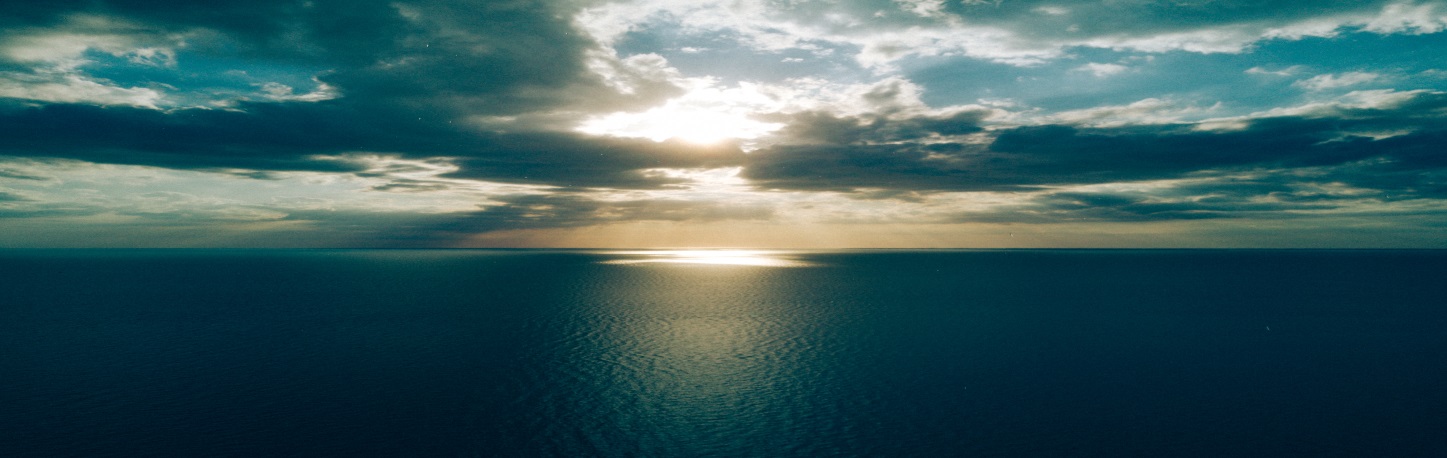 PurposeA box containing a selection of things that can help a child to:Keep calmConcentrate betterManage their emotionsWho are calm boxes for?Children with:Concentration difficultiesBehaviour difficultiesEmotional difficultiesChildren who have experienced loss or bereavementChildren who have difficulties completing their workSetting up the calm box:Child decorates their calm boxThe child can choose what goes into their calm box. Box is to be kept in an accessible place in the child’s classroom/nurture room or safe space room.How calm boxes can be used?As a 5 minute reward for completing workA calming tool – if a child is angry/frustrated, they could use independentlyA diversionary aid to distract the child for a few minutesWhen it should be used?Dependent upon child’s needsChild should be able to go over to the calm box during a lesson, if they need it. This shows they are beginning to self regulateDuring whole class activities if the child has difficulty concentratingAt the start of the school day to help settle or at the end of the day to unwindAt a time when the child is vulnerable or at risk of getting in to trouble, e.g. after lunchtime, if a child struggles to settle back into the rules and expectations of the classroomThe importance of monitoring calm boxesEnsure the contents do not distract othersMonitor how often child uses the calm boxMonitor when the child uses the calm boxMonitor what the triggers or circumstances when the calm box is used Order new resourcesIdeas for items to put in a calm boxPlasticine/blu-tac/putty/play dohColouring books/sheetsTimerFeatherFiddle objectsLegoBubblesStretch resistance bandsNoise cancelling headphonesHand creamBlank note book CrayonsSensory bottleStress ballsBooks to readActivity sheetsBubble wrapPipe cleanersMindfulness colouringMindfulness activity sheetsIt is important the child chooses their own objects as they will know what works to help them self regulate and feel calm.The SEMH team will show you an example of what a Calm box looks like. 